ГР.№ 601 Учебная практика УП.03.01Дата проведения  13 мая 2020гЗдравствуйте, ребята, перед вами материал для самостоятельного изучения и освоения.   С этого момента мы с вами работаем  дистанционно!!! Информация из нескольких составляющих:Лекция, с которой вы должны ознакомиться и освежить в памяти те знания, которые получили на уроках теории, ответить на вопросы тематического тестаЗадание на освоение темы урока учебной практики:1)Пользуясь учебной,  популярной литературой, сетью интернет, разработать и представить  четыре технологические карты приготовления пудингов и запеканок из творога.(по 2 шт.)     2) Сделать расчет рабочей рецептуры блюд на определенное количество порций       (количество порций определить,  используя таблицу в задании по МДК 23-27 марта)Пользуясь технико-технологическими картами приготовления блюд приготовить самостоятельно одно из них, сделать фото и прислать мне для одобрения.Тема урока: Приготовление горячих запеченных блюд из творогаЛекцияЗАПЕЧЕННЫЕ БЛЮДА ИЗ ТВОРОГАК запеченным творожным блюдам относят запеканку и пудинг, который отличается от запеканки тем, что в него вводят взбитые в пышную пену белки, а также добавляют изюм, орехи, ванилин, цукаты (в сладкий пудинг).ЗАПЕКАНКА ИЗ ТВОРОГАНежирный творог протирают и соединяют с пшеничной мукой или манной крупой (густой манной кашей), вводят сахар, яйца, соль и перемешивают массу. На противень, смазанный холодным маслом и посыпанный молотыми сухарями, выкладывают массу слоем 3–4 см. Поверхность разравнивают и смазывают сметаной или яйцами, взбитыми со сметаной, поливают растопленным сливочным маслом и запекают в жарочном шкафу при температуре 250 °C.Запеканки из творога должны быть с гладкой поверхностью, без трещин, покрытыми равномерно румяной корочкой, цвет на разрезе белый или желтый, вкус кисло-сладкий.В изделиях из творога недопустим горький привкус, затхлый запах, жидкая консистенция, ярко выраженная кислотность.Готовую запеканку нарезают на порционные куски квадратной или прямоугольной формы. Отпускают в горячем виде со сметаной, сметанным или сладким соусом.ПУДИНГ ИЗ ТВОРОГАКоличество продуктов на одну порцию весом 200 г (вес пудинга): творог – 152 г, манная крупа– 15 г, сахар – 15 г, яйцо – 1/4 шт., изюм – 20 г, орехи – 10 г, сливочное масло – 5 г, ванилин – 0,02 г, сухари – 5 г, сметана – 5 г и 20 г илисоус – 75 г.Творог протирают, белки сырых яиц отделяют от желтков, которые растирают с сахаром, изюм перебирают и промывают, белки взбивают до образования устойчивой пышной пены, орехи измельчают. Творог соединяют с манной крупой, желтками, размягченным сливочным маслом, солью, ванилином, изюмом, орехами. Массу тщательно перемешивают, вводят белки и еще раз осторожно размешивают, чтобы не осели белки.Полученную густую массу выкладывают в форму или на противень, смазанные маслом и посыпанные сухарями. Выровненную поверхность обрабатывают сметаной или льезоном, состоящим из смеси яиц, сахара, сметаны и молока.Пудинг запекают в жарочном шкафу 25–35 мин до образования на поверхности красивой поджаристой корочки и выдерживают в форме 5—10 мин для остывания, выкладывают и разрезают. Запеченный на противне пудинг разрезают, не выкладывая, на квадратные куски. Отпускают в горячем виде со сладким молочным соусом, сметаной или растопленным сливочным маслом.Выбрать один вариант ответаТЕХНИКО–ТЕХНОЛОГИЧЕСКАЯ КАРТА ПРИГОТОВЛЕНИЯ БЛЮДА№469Запеканка из творога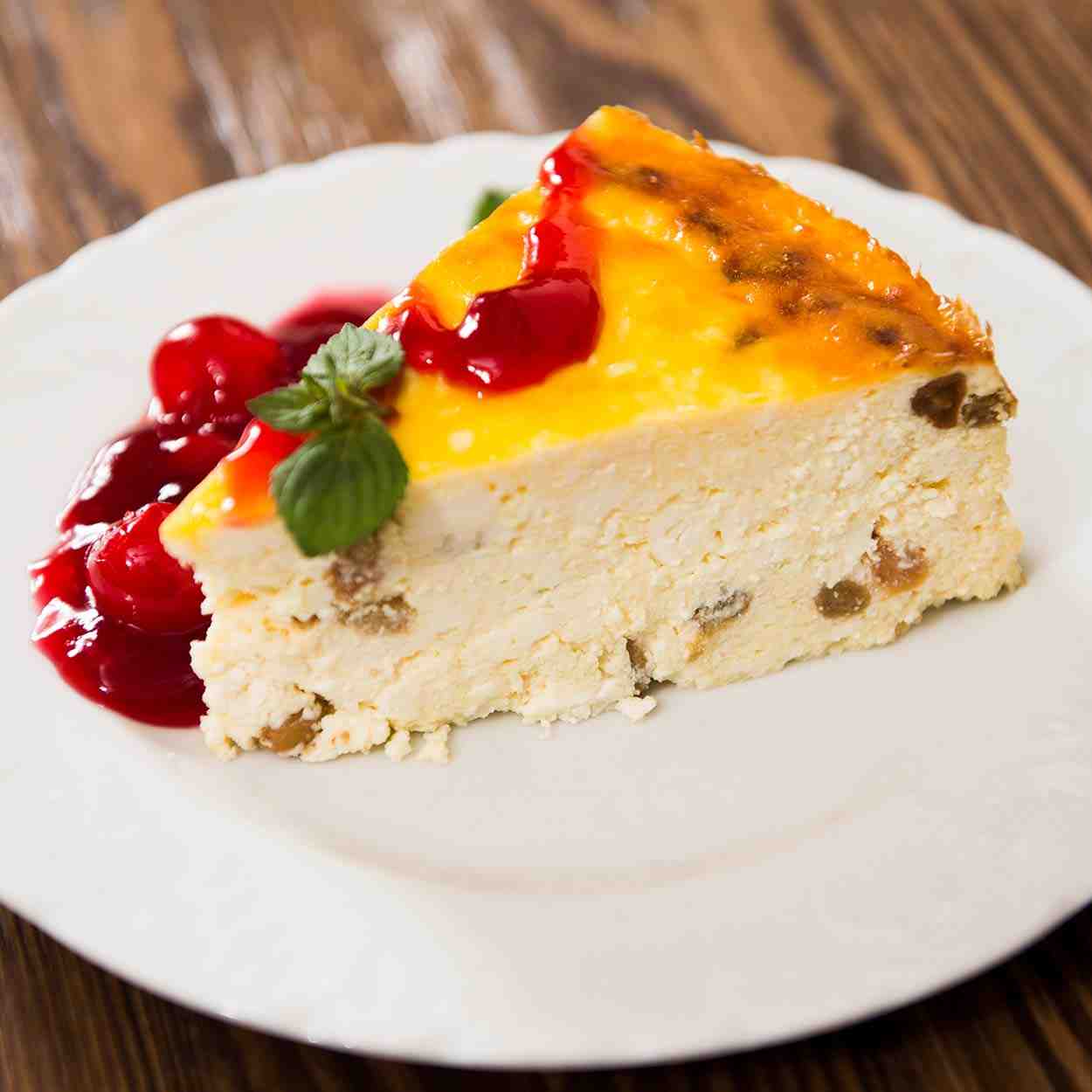 Интрукционные указанияПротертый творог смешивают с мукой или предварительно заваренной в воде (10 мл на порцию) и охлажденной манной крупой, яйцами, сахаром и солью.Подготовленную массу выкладывают слоем 3-4 см на смазанные жиром и посыпанные сухарями противень или форму. Поверхность массы разравнивают, смазывают сметаной, запекают в жарочном шкафу 20-30 мин до образования на поверхности румяной корочки.При отпуске нарезанную на куски квадратной или прямоугольной формы запеканку поливают сметаной или сладким соусом.№ п/пВопросВариант ответа1Для приготовления каких блюд  используют только жирный и полужирный творог?а) для приготовления жареных блюд;                                б) для приготовления холодных блюд;                              в) для приготовления отварных блюд;                  г)  для приготовления отварных блюд2Найдите ошибку: при приготовлении горячих блюд из творога с большим содержанием влаги необходимо:а) подсушить муку;                                   б) увеличить норму закладки муки;         в) заменить муку манной крупой;            г) отжать сыворотку.3Какой жир нельзя использовать для приготовления фритюра?а) подсолнечное масло;б) маргарин; в) животный топленый жир;г) кулинарный жир.4В чем отличается процесс приготовления пудинга от запеканки?а) способом тепловой обработки;б) формой;                                                  в) большим содержанием изюма, орехов, цукатов;                                                                 г) введением взбитых белков.5В каких случаях пудинг после запекания не пышный, на разрезе желтый, с белыми крупинками?а) не протирали творог;б) не соблюдали норму закладки продуктов;в) нарушили технологическую последовательность;г) перед запеканием долго перемешивали.6Найдите ошибку: для приготовления сырников используют наполнители:а) морковь;  б) рисовую кашу;в) манную кашу; г) цветную капусту.7Цель введения муки в творожный фарш для блинчиков.а)для предупреждения развития микроорганизмов;                                     б) для углеводного баланса;                                   в) для улучшения вкуса;                           г) для удаления лишней влаги.8Каким образом можно исправить творог с повышенной кислотностью?а)добавить пассерованную муку;                   б) добавить сахар;                                     в) выдержать в свежем молоке всоотношении 1:1 — 1 час, затем отжать под прессом;                                              г) для приготовления блюд использовать наполнители.9Найдите ошибку: по виду тепловой обработки творожные блюда делятся на:а) жареные; б) отварные;в) припущенные; г) запеченые.10Найдите ошибку: вареники «ленивые» приготавливают:а) без сахара; б) без творога;в) без муки;  г) без теста.11Какую кашу можно использовать при приготовлении сырников?а) манная;б) пшенная;в) геркулес;г) перловая.12Как определить готовность вареников при варке?а) по продолжительности варки;б) по всплытию на поверхность;в) путём прокалывания поварской иглой;г) по вкусу и запаху;№ п/пНаименование сырьяБазовая рецептура, (г.)Базовая рецептура, (г.)Базовая рецептура, (г.)Рабочая рецептура, (г.)Рабочая рецептура, (г.)№ п/пНаименование сырьяБруттоНеттоНеттоБруттоНетто1Творог1361351352Крупа манная1010103Яйца1/8 шт554Сахар1515155Масло сливочное5556Сухари5557Сметана555Масса готовой запеканки-150150Сметана303030Выход:--180